Prefeitura do Município de Jahu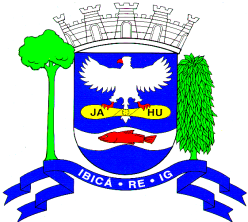 CIRURGIA GERAL - HEMORRÓIDECTOMIANº.Data de EntradaCartão Nacional de SaúdeTipo da CirurgiaHistórico0121/06/2018700.***.***.***.641HemorróidaEncaminhado para HEB0210/05/2019702.***.***.***.747HemorróidaPaciente pagou cirurgia